ZAMBIA 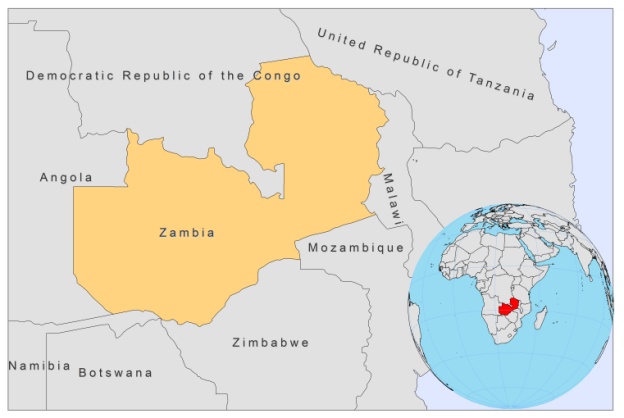 BASIC COUNTRY DATATotal Population: 12,926,409 Population 0-14 years: 46% Rural population: 64% Population living under USD 1.25 a day: no dataPopulation living under the national poverty line: 59.3% Income status: Lower middle income economy Ranking: Low human development (ranking 164)Per capita total expenditure on health at average exchange rate (US dollar): 61Life expectancy at birth (years): 48Healthy life expectancy at birth (years): 35 BACKGROUND INFORMATIONThe first two parasitologically proven cases of VL were reported in 1973, from a village near Chip Ata (eastern area), and in 1976 [1], from southern Zambia (Katete). Both had cutaneous manifestations, with generalized macules, papules and nodules, without ulceration and both also had coexisting tuberculosis. No more cases have been documented. CL is unknown.In 1997, the first case of canine leishmaniasis was reported, which necessitates further investigation of the dog as a suspect reservoir for VL in Zambia [2].PARASITOLOGICAL INFORMATION No further information available on distribution, control, case management, access to care or drugs.SOURCES OF INFORMATION1. Naik KG, Hira PR, Bhagwandeen SB, Egere JU, Versey AA (1976). Kala-azar in : first report of two cases. Trans R Soc Trop Med Hyg 70(4):328-32.2. Matsukawa K, Chiti L, Yoshima M, Sayer PD (1997). Onderstepoort J Canine visceral leishmaniosis: first case in Zambia Vet Res 64(1):77-9. No abstract available. PMID: 9204507.Leishmania species Clinical formVector speciesReservoirsUnknownVLUnknownUnknown